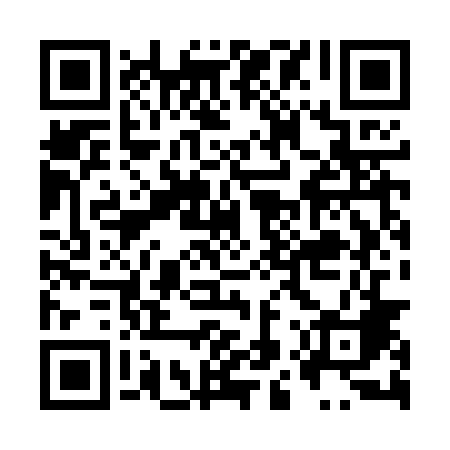 Ramadan times for Schodno, PolandMon 11 Mar 2024 - Wed 10 Apr 2024High Latitude Method: Angle Based RulePrayer Calculation Method: Muslim World LeagueAsar Calculation Method: HanafiPrayer times provided by https://www.salahtimes.comDateDayFajrSuhurSunriseDhuhrAsrIftarMaghribIsha11Mon4:144:146:1211:583:475:465:467:3712Tue4:114:116:1011:583:495:485:487:3913Wed4:084:086:0711:583:505:505:507:4214Thu4:064:066:0511:583:525:515:517:4415Fri4:034:036:0211:573:535:535:537:4616Sat4:004:006:0011:573:555:555:557:4817Sun3:573:575:5811:573:565:575:577:5018Mon3:553:555:5511:563:585:595:597:5219Tue3:523:525:5311:563:596:016:017:5520Wed3:493:495:5011:564:016:036:037:5721Thu3:463:465:4811:564:026:056:057:5922Fri3:433:435:4511:554:046:076:078:0123Sat3:403:405:4311:554:056:086:088:0424Sun3:373:375:4011:554:076:106:108:0625Mon3:343:345:3811:544:086:126:128:0826Tue3:313:315:3511:544:106:146:148:1027Wed3:283:285:3311:544:116:166:168:1328Thu3:253:255:3011:544:136:186:188:1529Fri3:223:225:2811:534:146:206:208:1830Sat3:193:195:2511:534:156:226:228:2031Sun4:164:166:2312:535:177:237:239:231Mon4:134:136:2012:525:187:257:259:252Tue4:104:106:1812:525:207:277:279:283Wed4:064:066:1612:525:217:297:299:304Thu4:034:036:1312:515:227:317:319:335Fri4:004:006:1112:515:247:337:339:356Sat3:563:566:0812:515:257:357:359:387Sun3:533:536:0612:515:267:367:369:418Mon3:503:506:0312:505:287:387:389:439Tue3:463:466:0112:505:297:407:409:4610Wed3:433:435:5912:505:307:427:429:49